ИВАНОВСКАЯ ОБЛАСТЬАДМИНИСТРАЦИЯ ЮЖСКОГО МУНИЦИПАЛЬНОГО РАЙОНАПОСТАНОВЛЕНИЕ от                         № г. ЮжаО внесении изменений в постановление Администрации Южского муниципального района от 14.12.2017 № 1238-п«Об утверждении муниципальной программы«Развитие физической культуры, спорта и повышение эффективности реализации молодежной политики Южского муниципального района»В соответствии со статьей 179 Бюджетного кодекса Российской Федерации, постановлением Администрации Южского муниципального района от 19.10.2016 № 680-п «Об утверждении Порядка разработки, реализации и оценки эффективности муниципальных программ Южского муниципального района и Южского городского поселения и отмене постановлений Администрации Южского муниципального района от 02.09.2013 № 719-п и Администрации Южского городского поселения от 06.09.2013 № 490»,  Администрация  Южского  муниципального  района                п о с т а н о в л я е т:Внести в постановление Администрации Южского муниципального района от 14.12.2017 № 1238-п «Развитие физической культуры, спорта и повышение эффективности реализации молодежной политики Южского муниципального района» (далее – Постановление) следующие изменения:- в муниципальной программе «Развитие физической культуры, спорта и повышение эффективности реализации молодежной политики Южского муниципального района» (далее-Программа), являющейся приложением к Постановлению:1.1. Строку девятую таблицы раздела 1 «Паспорт муниципальной программы Южского муниципального района» изложить в новой редакции:1.2. Строку седьмую таблицы раздела 1 «Паспорт подпрограммы муниципальной программы Южского муниципального района» подпрограммы «Гражданско-патриотическое воспитание детей, подростков и молодежи», (далее Подпрограмма), являющейся приложением №2 к Программе, изложить в новой редакции:1.3. Раздел 4 «Ресурсное обеспечение подпрограммы, руб.» Подпрограммы, являющейся приложением №2 к Программе, изложить в новой редакции:«4. Ресурсное обеспечение подпрограммы, руб.1.3. Строку седьмую таблицы раздела 1 «Паспорт подпрограммы муниципальной программы Южского муниципального района» подпрограммы «Развитие физической культуры и спорта в Южском муниципальном районе», (далее Подпрограмма), являющейся приложением №3 к Программе, изложить в новой редакции:1.3. Раздел 4 «Ресурсное обеспечение подпрограммы, руб.» Подпрограммы, являющейся приложением №3 к Программе, изложить в новой редакции:«4. Ресурсное обеспечение подпрограммы, руб.Опубликовать настоящее постановление в официальном издании «Правовой Вестник Южского муниципального района» и на официальном сайте Южского муниципального района в информационно-телекоммуникационной сети «Интернет».Глава Южского муниципального района                                В.И. Оврашко«Объемы ресурсного обеспечения программыОбщий объем бюджетных ассигнований:2018 год- 3 463 284,52 руб.;2019 год – 3 509 897,11 руб.;2020 год – 3 097 099,83 руб.;2021 год – 2 751 903,77руб.;2022 год -  2 751 903,77руб.Бюджет Южского муниципального района:2018 год - 3 463 284,52 руб.;2019 год – 3 509 897,11 руб.;2020 год – 3 097 099,83 руб.;2021 год – 2 751 903,77 руб.;2022 год -  2 751 903,77 руб.Бюджет Ивановской области:2018 год — 0,00 руб.;2019 год — 0,00* руб.;2020 год — 0,00* руб.;  2021 год –   0,00* руб.;2022 год – 0,00 * руб.»«Объемы ресурсного обеспечения подпрограммыОбщий объем бюджетных ассигнований:2018 год –304 800,00 руб.;2019 год – 257 900,00 руб.;2020 год – 57 900,00 руб.;2021 год - 227 900,00 руб.;2022 год - 227 900,00 руб.Бюджет Южского муниципального района:2018 год - 304 800,00 руб.;2019 год – 257 900,00 руб.;2020 год – 57 900,00 руб.;2021 год - 227 900,00 руб.;2022 год - 227 900,00 руб.Бюджет Ивановской области:2018 год - 0,00 руб.;2019 год –0,00 руб.;2020 год –0,00 руб.;2021 год - 0,00 руб.;2022 год - 0,00 руб.»№п/пНаименование мероприятияИсточник ресурсного обеспеченияИсполнитель2018 год2019 год2020 год2021 год2022 годПодпрограмма, всегоПодпрограмма, всегоПодпрограмма, всего304 800,00257 900,0057 900,00227 900,00227 900,00Бюджетные ассигнованияБюджетные ассигнованияБюджетные ассигнования304 800,00257 900,0057 900,00227 900,00227 900,00Бюджет Южского муниципального районаБюджет Южского муниципального районаБюджет Южского муниципального района304 800,00257 900,0057 900,00227 900,00227 900,00Бюджет Ивановской областиБюджет Ивановской областиБюджет Ивановской области0,000,000,000,000,001.Основное мероприятие «Развитие чувства патриотизма, любви к родному краю, гордости за историческое наследие и настоящее России»Отдел образования администрации Южского муниципального района304 800,00257 900,0057 900,00227 900,00227 900,00Бюджетные ассигнованияБюджетные ассигнованияБюджетные ассигнования304 800,00257 900,0057 900,00227 900,00227 900,00Бюджет Южского муниципального районаБюджет Южского муниципального районаБюджет Южского муниципального района304 800,00257 900,0057 900,00227 900,00227 900,00Бюджет Ивановской областиБюджет Ивановской областиБюджет Ивановской области0,000,000,000,000,001.1.Активизация работы с допризывной молодежью, повышение интереса к военно-прикладным видам спортаОтдел образования администрации Южского муниципального района18 800,0018 800,0018 800,0018 800,0018 800,00Бюджетные ассигнованияБюджетные ассигнованияБюджетные ассигнования18 800,0018 800,0018 800,0018 800,0018 800,00Бюджет Южского муниципального районаБюджет Южского муниципального районаБюджет Южского муниципального района18 800,0018 800,0018 800,0018 800,0018 800,00Бюджет Ивановской областиБюджет Ивановской областиБюджет Ивановской области0,000,000,000,000,001.2.Воспитание детей, подростков и молодежи на конкретных примерах исторической и культурной жизни на основе героических традиций РоссииАдминистрация Южского муниципального района в лице- МКУК «Южская МЦБ»4 300,004 300,004 300,004 300,004 300,00Бюджетные ассигнованияБюджетные ассигнованияБюджетные ассигнования4 300,004 300,004 300,004 300,004 300,00Бюджет Южского муниципального районаБюджет Южского муниципального районаБюджет Южского муниципального района4 300,004 300,004 300,004 300,004 300,00Бюджет Ивановской областиБюджет Ивановской областиБюджет Ивановской области0,000,000,000,000,001.3.Развитие чувства патриотизма, любви к родному краю, гордости за историческое наследие и настоящее РоссииАдминистрация Южского муниципального района в лице- МКУ«ЮжскийМолодежный центр»251 700,00204 800,000,000,000,001.3.Развитие чувства патриотизма, любви к родному краю, гордости за историческое наследие и настоящее РоссииАдминистрация Южского муниципального района в лице                -МКУ «Управление физической культуры, спорта и молодежной политики»0,000,004 800,00204 800,00204 800,001.3.Развитие чувства патриотизма, любви к родному краю, гордости за историческое наследие и настоящее РоссииАдминистрация Южского муниципального района в лице                 отдела по делам культуры, молодежи и спорта0,000,000,000,000,00Бюджетные ассигнованияБюджетные ассигнованияБюджетные ассигнования251 700,00204 800,004 800,00204 800,00204 800,00Бюджет Южского муниципального районаБюджет Южского муниципального районаБюджет Южского муниципального района251700,00204 800,004 800,00204 800,00204 800,00Бюджет Ивановской областиБюджет Ивановской областиБюджет Ивановской области0,000,000,000,000,001.4. Организация и проведение мероприятий по военно – патриотическому движению «Юнармия»Администрация Южского муниципального района в лице- МКУ«ЮжскийМолодежный центр»30 000,0030 000,000,000,000,001.4. Организация и проведение мероприятий по военно – патриотическому движению «Юнармия»Администрация Южского муниципального района в лице                -МКУ «Управление физической культуры, спорта и молодежной политики»0,000,0030 000,000,000,00Бюджетные ассигнованияБюджетные ассигнованияБюджетные ассигнования30 000,0030 000,0030 000,000,000,00Бюджет Южского муниципального районаБюджет Южского муниципального районаБюджет Южского муниципального района30 000,0030 000,0030 000,000,000,00Бюджет Ивановской областиБюджет Ивановской областиБюджет Ивановской области0,000,000,000,000,00».«Объемыресурсного обеспечения подпрограммыОбщий объем бюджетных ассигнований:2018 год – 455 000,00 руб.;2019 год - 387 000,00 руб.;2020 год – 2 456 385,71 руб.;2021 год – 2 319 003,77 руб.;2022 год – 2 319 003,77 руб. Бюджет Южского муниципального района:2018 год- 455 000,00 руб.;2019 год - 387 000,00 руб.;	2020 год - 2 456 385,71 руб.;2021 год - 2 319 003,77 руб.;2022 год – 2 319 003,77 руб.Бюджет Ивановской области:2018 год- 0,00 руб.;2019 год - 0,00 руб.;	2020 год – 0,00 руб.;2021 год – 0,00 руб.;2022 год – 0,00 руб.»№п/пНаименование мероприятияИсточник ресурсного обеспеченияИсполнитель2018 год2019 год2020 год2021 год2022 годПодпрограмма, всегоПодпрограмма, всегоПодпрограмма, всего455 000,00 387 000,002 456 385,712 319 003,772 319 003,77Бюджетные ассигнованияБюджетные ассигнованияБюджетные ассигнования455 000,00387 000,002 456 385,712 319 003,772 319 003,77Бюджет Южского муниципального районаБюджет Южского муниципального районаБюджет Южского муниципального района455 000,00387 000,002 456 385,712 319 003,772 319 003,77Бюджет Ивановской областиБюджет Ивановской областиБюджет Ивановской области0,000,000,000,000,00Основное мероприятие «Проведение спортивно-оздоровительных и спортивно - массовых мероприятий»Основное мероприятие «Проведение спортивно-оздоровительных и спортивно - массовых мероприятий»455 000,00387 000,002 456 385,712 319 003,772 319 003,77Бюджетные ассигнованияБюджетные ассигнованияБюджетные ассигнования455 000,00387 000,002 456 385,712 319 003,772 319 003,77Бюджет Южского муниципального районаБюджет Южского муниципального районаБюджет Южского муниципального района455 000,00387 000,002 456 385,712 319 003,772 319 003,77Бюджет Ивановской областиБюджет Ивановской областиБюджет Ивановской области0,000,000,000,000,001.1.Проведение спортивно-оздоровительных и спортивно-массовых мероприятий среди населения районаАдминистрации Южского муниципального района в лице МКУ «Южский молодежный центр»136 300,00136 300,000,000,000,00Администрации Южского муниципального района в лице МКУ «Управление физической культуры, спорта и молодежной политики»0,000,00100 000,00240 300,00240 300,00Бюджетные ассигнованияБюджетные ассигнованияБюджетные ассигнования136 300,00136 300,00100 000,00240 300,00240 300,00Бюджет Южского муниципального районаБюджет Южского муниципального районаБюджет Южского муниципального района136 300,00136 300,00100 000,00240 300,00240 300,00Бюджет Ивановской областиБюджет Ивановской областиБюджет Ивановской области0,000,000,000,000,001.2.Проведение спортивно-оздоровительных и спортивно-массовых мероприятий среди детей и подростковОтдел образования администрации Южского муниципального района318 700,00250 700,00250 700,00190 700,00190 700,00Бюджетные ассигнованияБюджетные ассигнованияБюджетные ассигнования318 700,00250 700,00250 700,00190 700,00190 700,00Бюджет Южского муниципального районаБюджет Южского муниципального районаБюджет Южского муниципального района318 700,00250 700,00250 700,00190 700,00190 700,00Бюджет Ивановской областиБюджет Ивановской областиБюджет Ивановской области0,000,000,000,000,002.Организация и проведение мероприятий в области спорта и молодежной политики Администрации Южского муниципального района в лице МКУ «Управление физической культуры, спорта и молодежной политики»0,000,002 105 685,711 888 003,771 888 003,77Бюджетные ассигнованияБюджетные ассигнованияБюджетные ассигнования0,000,002 105 685,711 888 003,771 888 003,77Бюджет Южского муниципального районаБюджет Южского муниципального районаБюджет Южского муниципального района0,000,002 105 685,711 888 003,771 888 003,77Бюджет Ивановской областиБюджет Ивановской областиБюджет Ивановской области0,000,000,000,000,00».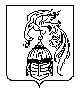 